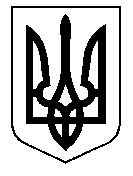 ТАЛЬНІВСЬКА РАЙОННА РАДАЧеркаської областіР  І  Ш  Е  Н  Н  Я17.08.2018                                                                                       № 26-4/VIIПро реорганізацію Комунального закладу «Тальнівський районний центр первинної медико-санітарної допомоги» Тальнівської районної ради Черкаської області шляхом  перетворення в Комунальне некомерційне  підприємство «Тальнівський центр первинної  медико-санітарної допомоги» Тальнівської районної ради Черкаської областіВідповідно до статті 78 Господарського кодексу України, пункту 20 частини 1 статті 43, статті 60 Закону України «Про місцеве самоврядування в Україні», законів України «Основи законодавства України про охорону здоров’я», «Про внесення змін до деяких законодавчих актів щодо удосконалення законодавства з питань діяльності закладів охорони здоров’я», наказу Міністерства охорони здоров’я України від 29.07.2016  № 801 «Про затвердження Положення про центр первинної медичної (медико-санітарної) допомоги та положень про його підрозділи», керуючись Методичними рекомендаціями з питань перетворення закладів охорони здоров’я з бюджетних установ у комунальні некомерційні підприємства, схвалені робочою групою з питань реформи фінансування сфери охорони здоров’я України Міністерства охорони здоров’я України (протокол № 9 від 14.04.2017), розглянувши клопотання районної державної адміністрації,  районна рада ВИРІШИЛА:1. Припинити діяльність Комунального закладу «Тальнівський районний центр первинної медико-санітарної допомоги» Тальнівської районної ради Черкаської області  в зв’язку з реорганізацією шляхом перетворення в Комунальне некомерційне підприємство «Тальнівський центр первинної медико-санітарної допомоги» Тальнівської районної ради Черкаської області.2. Визнати, що  Комунальне  некомерційне  підприємство  «Тальнівський  центр первинної медико-санітарної допомоги» Тальнівської районної ради Черкаської області є правонаступником усіх  прав  та  обов’язків  Комунального  закладу «Тальнівський районний центр первинної медико-санітарної допомоги» Тальнівської  районної ради Черкаської області.3. Встановити строк для заявлення кредиторами своїх вимог до  Комунального закладу «Тальнівський районний центр первинної медико-санітарної допомоги» Тальнівської  районної ради Черкаської області - 2  місяці  з дня оприлюднення повідомлення про припинення його діяльності в зв’язку з  реорганізацією.4. Створити комісію з реорганізації Комунального закладу     «Тальнівський районний центр первинної медико-санітарної допомоги» у складі згідно  з  додатком.5. Комісії з реорганізації провести організаційно-правові заходи,  передбачені чинним законодавством, а саме:5.1. В триденний термін подати державному реєстратору заяву про  початок процедури реорганізації шляхом перетворення;5.2. Оприлюднити повідомлення про припинення діяльності   Комунального закладу «Тальнівський районний центр первинної медико-санітарної допомоги» Тальнівської районної ради в зв’язку з його  реорганізацією та про встановлений строк для заявлення кредиторами своїх   вимог;5.3. Провести інвентаризацію майна Комунального закладу  «Тальнівський районний центр первинної медико-санітарної допомоги» Тальнівської районної ради Черкаської області та передачу майна на праві оперативного управління Комунальному некомерційному підприємству «Тальнівський центр первинної медико-санітарної допомоги» Тальнівської районної ради Черкаської області;  5.4. Повідомити в установленому чинним законодавством України порядку працівників Комунального закладу «Тальнівський районний центр первинної медико-санітарної допомоги» Тальнівської районної ради Черкаської області про реорганізацію закладу; 5.5. Забезпечити дотримання соціально-правових гарантій працівників Комунального закладу «Тальнівський районний центр первинної медико-санітарної допомоги» Тальнівської районної ради Черкаської області у порядку та на умовах, визначених чинним законодавством України;5.6. За результатами проведеної роботи надати Тальнівській районній раді передавальний акт для затвердження;5.7. Здійснити інші заходи, передбачені чинним законодавством,    пов’язані з реєстрацією новоствореної юридичної особи у зв’язку з   реорганізацією.6. Головному лікарю Комунального закладу «Тальнівський районний центр первинної медико-санітарної допомоги» Тальнівської районної ради   Черкаської області вжити заходів щодо переведення працівників з дотриманням   вимог  чинного  законодавства  України.7. Затвердити Статут Комунального некомерційного підприємства «Тальнівський центр первинної медико-санітарної допомоги» Тальнівської районної ради Черкаської області (додається).8. Контроль за виконанням рішення покласти на постійну комісію районної ради з питань комунальної власності, промисловості та регуляторної політики. Голова   районної  ради                                                               В.ЛюбомськаДодаток до рішення районної ради17.08.2018 № 26-4/VIIСКЛАДкомісії з реорганізації Комунального закладу «Тальнівський   районний  центр первинної медико-санітарної допомоги» Тальнівської  районної ради  Черкаської   областіКеруючий справами  виконавчого апарату районної ради    	                                         В.Карпук№ п.п.№ п.п.№ п.п.ПІППосадаПосадаПосадаНомер облікової картки платника податків   Голова комісії   Голова комісії   Голова комісії   Голова комісії   Голова комісії   Голова комісії   Голова комісії   Голова комісії111Данилюк   Ганна  ВікторівнаГоловний лікар КЗ «Тальнівський   РЦПМСД» Головний лікар КЗ «Тальнівський   РЦПМСД» Головний лікар КЗ «Тальнівський   РЦПМСД» ДодаєтьсяЗаступник  голови  комісіїЗаступник  голови  комісіїЗаступник  голови  комісіїЗаступник  голови  комісіїЗаступник  голови  комісіїЗаступник  голови  комісіїЗаступник  голови  комісіїЗаступник  голови  комісії2Тимченко   Наталія  ГеннадіївнаТимченко   Наталія  ГеннадіївнаТимченко   Наталія  ГеннадіївнаТимченко   Наталія  ГеннадіївнаЗаступник  головного  лікаря  з  медичного  обслуговуванняЗаступник  головного  лікаря  з  медичного  обслуговуванняДодаєтьсяСекретар  комісіїСекретар  комісіїСекретар  комісіїСекретар  комісіїСекретар  комісіїСекретар  комісіїСекретар  комісіїСекретар  комісії33Ляховська  Аліна  ВасилівнаЛяховська  Аліна  ВасилівнаБухгалтер  з  обліку  медикаментів  та  господарських  матеріалівБухгалтер  з  обліку  медикаментів  та  господарських  матеріалівДодаєтьсяДодається Члени комісії  Члени комісії  Члени комісії  Члени комісії  Члени комісії  Члени комісії  Члени комісії  Члени комісії 111Дімітров  Олександр  СтепановичГолова постійної комісії Тальнівської  районної ради з питань бюджету  та  економічного  розвиткуГолова постійної комісії Тальнівської  районної ради з питань бюджету  та  економічного  розвиткуГолова постійної комісії Тальнівської  районної ради з питань бюджету  та  економічного  розвиткуДодається222Назарук  Олександра  МихайлівнаДепутат  Тальнівської  районної ради Депутат  Тальнівської  районної ради Депутат  Тальнівської  районної ради Додається333 Карпенко  Олена  АнатоліївнаДепутат  Тальнівської  районної ради Депутат  Тальнівської  районної ради Депутат  Тальнівської  районної ради Додається444Шпичак  Наталія  ВікторівнаНачальник  фінансового    управління   Тальнівської   райдержадміністрації (за  згодою)Начальник  фінансового    управління   Тальнівської   райдержадміністрації (за  згодою)Начальник  фінансового    управління   Тальнівської   райдержадміністрації (за  згодою)Додається555Бебко   Світлана  ВалентинівнаГоловний бухгалтер КЗ«Тальнівський РЦПМСД»Головний бухгалтер КЗ«Тальнівський РЦПМСД»Головний бухгалтер КЗ«Тальнівський РЦПМСД»Додається666Любіченко   Інна  АнатоліївнаІнспектор з  кадрів КЗ «Тальнівський   РЦПМСД»Інспектор з  кадрів КЗ «Тальнівський   РЦПМСД»Інспектор з  кадрів КЗ «Тальнівський   РЦПМСД»Додається777Сандул   Тетяна   ВасилівнаЕкономіст з праці                  КЗ «Тальнівський РЦПМСД»Економіст з праці                  КЗ «Тальнівський РЦПМСД»Економіст з праці                  КЗ «Тальнівський РЦПМСД»Додається